              Studio Art                     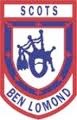 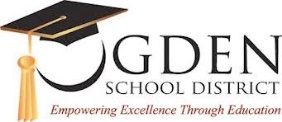                                                        Mrs. Lyon 2016-17Office Hours: Mrs. Lyon’s prep period is second period on A & B days. She is also available 30 minutes before the first bell rings and 30 minutes after the last bell of the day rings. Email: lyone@ogdensd.org Office Number:  (801) 737-7958Class Website: www.classwithlyon.comCourse DescriptionThis is an intermediate-level course for the High School Visual Arts Core Curriculum. It is designed to provide an opportunity for students to focus more on their artistic abilities by providing students with art instruction designed to meet their learning needs about art and challenge them. With an emphasis on studio production, this course is designed to prepare students for the AP Art exam next year. Course ObjectivesBy the end of this course, you will be able to: Assemble and create works of art, manipulate art media, and organize images with the elements and principle of art.Find meaning by analyzing, criticizing, and evaluating works of art. Create meaning in art. Find meaning in works of art through setting and other modes of learning.Learning Process: Components for Each UnitCritiques:Self and group: An opportunity for students to evaluate their work based off of the rubric and figure out how they can improve as artists. To get feedback from their peers about what worked in their art work and what skills they can acquire to do better next time. Main Projects:Will encompass the whole unit into one art project and be ready to display in the classroom, school, and community. Mini-Projects:Mini-projects are used to learn new skills and techniques that students will use for their main project.Introduction & Homework:Homework will only be assigned when it is deemed necessary for the assignment. 	Introductions will be used in bell work and exit passes.Course OutlineTo see a more details about this course visit the class website: www.classwithlyon.com Studio Project List (Term 1)Project #1 Cardboard and HandsProject #2 Painting in a DayProject #3 Name MandalaProject #4 Paper Towel TextureProject #5 Watercolor in a DayProject #6 Smashed Face Self-PortraitProject #7 MountainProject #8 Skull & Spirit AnimalProject #9 Leaf Process DrawingProject #10 Stencil on Magazine CollageProject # 11 Hanging Still LifeProject #12 Duality PaintingProject #13 Final ChoiceGrading Scale and Point BreakdownA rubric will be provided before each lesson so that students know what is expected of them before they begin working on their assignment. Student’s grades will be based off of the rubric. Point Breakdown	Daily Studio Points = 5 points	Homework = 10 - 30 points	Daily Bell Work and Exit Pass - 10 points 	In class assignments = 15 points 	Projects = 50 points 	Critiques = 15 points 	Final Project = 100 pointsClass Rules *All rules in your school handbook apply to this class as well, be familiar with them, you will be accountable for all of those rules. This applies to everything, including late work. If you have any questions please feel free to contact Mrs. Lyon (see contacts at the top of the first page). Required Materials  & FeesMaterials:Students will need to bring a pencil or pen to class daily for writing in classStudents will review a sketchbook when they pay their fee, please bring this to class daily or keep it in the classroomFees:Students are required to pay a fee for this course. $15- for students or $7- for students with fee waiver (if you want to take your art home)The fees pay for the art materials that students use in the class. Students are able to take their artwork home after it has been graded or shown in an art show. Students are also allowed to check out art supplies to take home to work on their art at home if they need extra time on the project. Any items that are not returned will be charged to the students account. 	By signing below I state that I have read this disclosure and agree to follow the classroom principles as stated.______________________________________________________________________________Student:											Date:______________________________________________________________________________Parent/Guardian:										Date:______________________________________________________________________________Contact email and/or phone for parent/guardian